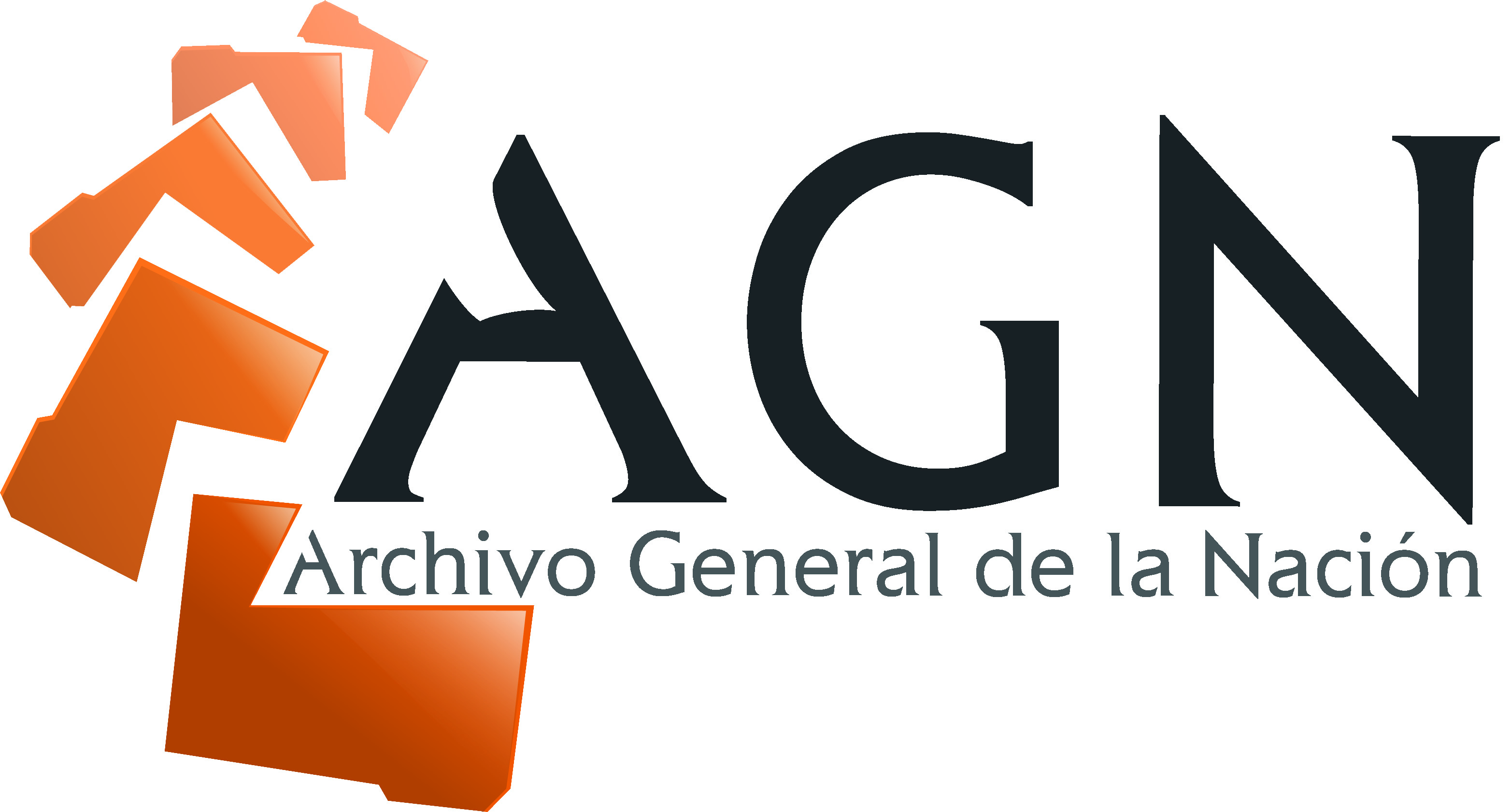 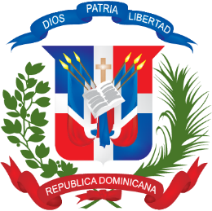 No. Solicitud: AGN-SSGG-029-22Objeto de la compra: Mantenimiento de los UPS Emerson Lieber y Eaton del datacenter del AGN Rubro: Mantenimiento eléctricos.Planificada:      Detalle Plan de Entrega EstimadoResponsable de la Unidad Operativa de Compras y ContratacionesÍtemCódigoCuenta presupuestariaDescripciónDescripciónUnidad de MedidaCantidad SolicitadaPrecio Unitario estimadoMonto1811118122.2.7.2.02Mantenimiento UPS Emerson Lieber y Eaton DatacenterMantenimiento UPS Emerson Lieber y Eaton DatacenterUD1400,000.00400,000.00TotalRD$ 400,000.00Observaciones: ÍtemDirección de entregaCantidad requeridaFecha necesidad   1